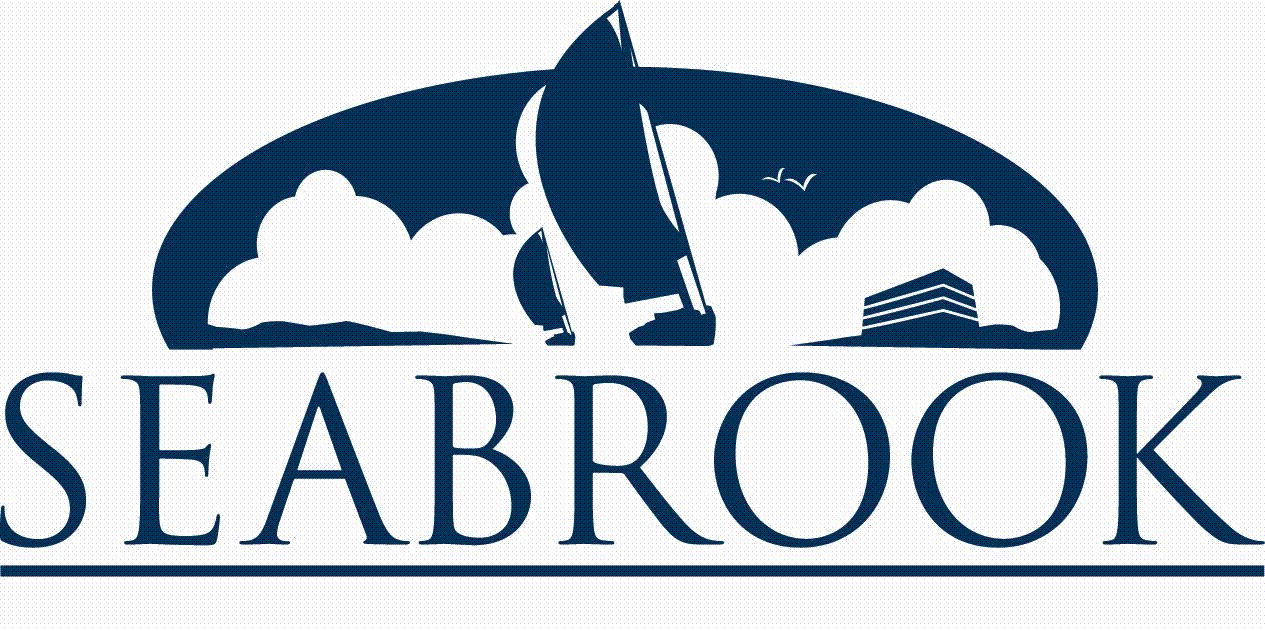 PROCLAMATIONHONORING CITY MANAGER CHUCK PINTO UPON HIS RETIREMENT ON DECEMBER 30, 2011	WHEREAS,   Chuck Pinto   was born in Houston, Texas,  served in the United States Air Force;  and obtained a Master’s Degree in Public Administration from Texas State University; and	 WHEREAS,  Chuck began his public service  career over 30 years ago as a police officer for the City of Houston before serving as  Chief of Police and Assistant City Manager in Live Oak; and  	WHEREAS,	Chuck later served as City Manager of Midlothian, Texas, before coming to Seabrook in February 1990;	WHEREAS, 	Chuck’s service from 1990-1993 was  distinguished by the adoption of a  20 year comprehensive plan,   the implementation of a $6.3 million street and drainage program,  a city wide recycling program,  development of new zoning and subdivision ordinances  and the hiring of a professional city planner.  He was essential in the creation of both 4A and 4B Economic Development Corporations in Seabrook – a first in the state of Texas which enabled the city to replace it’s outdated and overcrowded city hall and police station with a new complex;	WHEREAS,	After leaving Seabrook in 1993, Chuck  served as City Manager for the Cities of Orange, New Braunfels and League City before returning to Seabrook in 2006; and	WHEREAS, Chuck’s current service in Seabrook is disguised by the promotion of Economic Development, thereby creating new businesses in Seabrook, an increased marketing and branding campaign, the successful negotiation of a “Memorandum of Settlement” with the Houston Port Authority, the creation of new parks and more miles of trails; and infrastructure improvements including the improvement and widening of Repsdorph Road; and	WHEREAS, 	Chuck’s hard work, talent and leadership were essential in helping Seabrook cope with the effects of Hurricane Ike, which resulted in the destruction or substantial damage to over 25 percent of the city’s housing, businesses and infrastructure and he worked hard to insure the city’s eligibility to be awarded millions of dollars in grant monies and other funds to aid in a speedy recovery;	WHEREAS,	 to counter the anticipated  temporary loss of tax base due to the scheduled  improvement and widening of SH 146, Chuck recommended and implemented the creation of a  special SH 146  Empowerment Zone and  also a Budget Stabilization Fund; and 	WHEREAS, Chuck has always demonstrated a strong commitment to his profession and the professional development of those around him.  An active member of ICMA, TCMA, GFOA and TML, he has served on a number of task forces and committees.  He was the TCMA Region VI president for 1997-1998 and served on the Region VI Board of Governors in 1999-2000.  He was named the Public Administrator of the Year in 2004 by the Central Texas Chapter of the American Society of Public Administrators.  A Certified Public Manager himself, Chuck currently teaches in the Certified Public Manager Program offered by the William P. Hobby Center for Public Service at Texas State University.  He is also a member of the Hobby Center’s advisory board; and	WHEREAS, Chuck also devotes time to civic duties as an active Rotarian and member of the Masonic Lodge; and	WHEREAS, Chuck has been happily married over 30 years to his lovely wife Deborah, a retired teacher and together they have raised two children:  Lisa, who is a public relations executive in San Antonio and Charles, who upon his return from a second tour of duty in Iraq as a Captain in the United States Army, entered the teaching profession; and	WHEREAS,	Chuck’s dedication, creative mind, visionary thinking, easy going  manner, likeability  and  most importantly his integrity are his trademarks and are fondly remembered by  citizens, officials and employees in every city he has served; and	WHEREAS,	Chuck has   achieved all this success both personally and professionally, despite his devotion to his Harley motorcycle and his love of the open road;	NOW, THEREFORE, I,   Mayor Glenn R. Royal, on behalf of the City Council, Citizens and Employees of the City of Seabrook, do hereby issue this Proclamation to Chuck Pinto in recognition of his many achievements, and we extend our gratitude and appreciation to  Chuck for his many years of exemplary service as City Manager. We congratulate him for a job well done and wish him continued success and happiness  as he retires.	IN WITNESS WHEREOF, I do hereby set my hand and cause the Seal of the City of Seabrook to be affixed this the 8th day of December, 2011.						___________________________________________							       Glenn R. Royal, Mayor